First Name of Application CV No 1682598Whatsapp Mobile: +971504753686 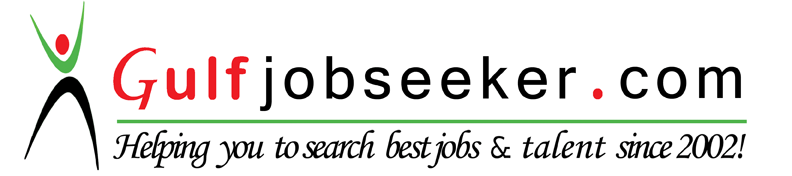 To get contact details of this candidate Purchase our CV Database Access on this link.http://www.gulfjobseeker.com/employer/services/buycvdatabase.php QUALIFICATIONS SUMMARYHighly passionate and patient-focused registered nurse with more than 5 years of experience in  acute patient care which caters patients from all ages  Outstanding ability to multitask: able to manage priorities with ease while delivering superior patient care and safetySolid capacity and referral experience in assessment, treatment, evaluation and education for a broad scope of clients and patientsExcellent healthcare provider and patient advocateDemonstrated ability to lead and motivate co-workers that provide efficient patient careCompetent in the administration of oral drugs used in the unit and to undertake relevant drug administration training to comply with national and Trust guidelines.Ensures emergency equipment is checked as per Trust policy, and ensures any problems with equipment are reported and the equipment removed from use as appropriate.Acts as an advocate for the patients ensuring the provision of appropriate information and support services and is actively involved with the education of patients and their families.Ensuring good communications exist between all health care professionals caring for patients and to promote harmonious working relationships and safe working practices.Ensures the safe care and custody of patient’s property, valuables and other, in line with the agreed procedure.Ensures the discharge planning process starts on admission to prevent delays and make good utilisation of unit beds.Excellent interpersonal and communication skills; superior accuracy in patient history, charting, and other documentation. Punctual, fast learner, and works well with others Computer literate, attentive to detail AREAS OF EXPERTISEEmergency Room  Medical, Surgical and Pedia WardEMPLOYMENT HISTORYEMERGENCY ROOM SENIOR STAFF NURSELength of experience			: June 2010 up to presentEmployer				:Cagayan de Oro Polymedic Medical PlazaBed capacity/Short description 	: 250 bed capacity with 150 beds functional	Unit/Area				:Emergency Room; Medical, Surgical                                                                                                                                                                                                                                     					             and Pedia WardComprehensive Job Description	: Job Summary-Perform emergency nursing care for clients seeking health treatment.Detailed Duties and ResponsibilitiesAs an Emergency Room Nurse:  Assess patients upon arrival at the emergency room, take baseline blood pressure, heart rate, respiratory rate, and temperature, perform neurological assessment, monitor vital signs as needed, and determine immediate nursing intervention needed.Collaborate with medical technologist, radiologic technologist, and other health agencies for strengthening of patient care.Administer emergency medications through oral, intramuscular, intravenous and intradermal route as prescribedObserve and document patients’ responses to medications and changes that occurred to notify attending physician recuperation progress and any changes in the patient’s condition.Operate and maintain mechanical ventilator, suction machine, pulse oximeter, cardiac monitor, ABG machine, infusion and syringe pumps, defibrillator, ECG machine, BP apparatus and laryngoscope.Assist during intubation and defibrillation, NGT insertion, CTT insertion, endotracheal tube insertion, incision and drainage, removal of foreign bodies, casting and suturing.Perform emergency nursing triagePerform intravenous insertion and starting intravenous fluid upon physician’s orderPerform bedside procedures such as: starting inhalation via nasal cannula or face mask, foley bag catheterization, assisting in nasogastric tube insertion, nasogastric tube feeding and lavage, suctioning, eye irrigation and tepid sponge bath.Perform advance cardiac life support to patients under cardiac arrest.Discharge patients and instruct them regarding the nearest health care center for continuous medication and treatment.Conduct information campaign to patients and their families in prevention of illnesses or its recurrence.  As a Ward Nurse1. Performs a role of a Charge Nurse, Medication Nurse or Bedside Nurse to                all the patients in the ward.2. Asseses the five basic vital signs (blood pressure, heart rate, respiratory   rate, temperature and oxygen saturation) of all the patients.3. Provides quality nursing care through assesment of patient’s condition, implementation and evaluation of the nursing care plan.4. Renders nursing care procedures to the patients effectivley such as IV insertion, medication administration (orally, subcutaeneuosly, intramascularly, through nasogastric tube, per rectal, and intra-venously etc.), performs cardio-pulmonary resuscitation, urinary catheter insertion, blood transfusion administration, and tracheostomy care etc.5. Implements accurate medication documentation in the chart.6. Endorses patients and medications to the next shift properly without errors and backlogs.7. Follows infection control policies and practices on universal precaution, isolation, and reverse isolation practices.8. Carries out doctors’ orders accurately and timely.9. Analyzes abnormal laboratory results, untoward signs and symptoms and refers immediately to attending physicians.10. Provides quality health education to patients and signifanct others.11. Implements safety rules and regulations.12. Maintains cleanliness and orderliness of the work area.13. Imparts knowledge to newly hired trainees and in-servive personnel (volunteer nurse) and student affiliates.14. Documents all the nursing activities according to the nursing care standard.15. Attends staff/department meetings and trainings with 95-100% attendance.Company Profile  	Cagayan de Oro Polymedic General Hospital (CPGH) formerly known as Cagayan de Oro Community Hospital started its operations in March 1996 and now operated with a bed capacity of one hundred five (105) and classified as tertiary hospital. This 8-storey hospital building has five (5) Nurses’ Stations and fully equipped with modern facilities and offers the Surgical and Rehabilitation Medicine, Neonatal Care Unit, Intensive Care Unit, Operating-Delivery Rooms, Hemodialysis Unit, Laboratory, Ultrasound, X-ray, CT Scan, MRI, Chemotherapy Unit, Radiotherapy unit and Pharmacy Departments.	Through The leadership and hard work of its Medical Director Dr. Ruben G. Go and Hospital Administer Dr. Josephine G. Go, CPGH was able to branch out in Tagoloan Misamis Oriental to cater to the needs of the community in the nearby town and have a hospital within their reach by opening the Tagoloan Polymedic General Hospital (TPGH) in 2005. This tertiary Hospital has a 50-bed capacity. And in 2009, a state-of-the art and modern hospital Cagayan de Oro Polymedic Medical Plaza (CPMP), was built and operated with a total 250 bed capacity but currently operating with an approved 150-beds. This 5-storey hospital building is the first in the region to have a hotel-like ambiance with complete modern facilities needed to function as a tertiary hospital. These (3) hospitals including satellite clinics belong to the Polymedic Medical Group.	These efforts to provide hospital facilities and quality healthcare were guided by hospital’s vision, mission statement and objectives as follows:VISSION	“To be the premier healthcare provider of choice in Mindanao”MISSIONAt Polymedic, we are committed:To restore health through our top-notch medical staff utilizing state-of-the art technologyTo provide compassionate patient careTo focus on excellent customer service PROFESSIONAL QUALIFICATIONSEDUCATION                  COLLEGEXavier University – Ateneo de Cagayan                    2004 – 2008Corrales Avenue, Cagayan de Oro CityBachelor of Science in Nursing SECONDARY                                                                    2000 – 2004Kong Hua School                                                                                               Kauswagan, Cagayan de Oro CityELEMENTARY                                                                   1994 - 2000Oro Institute of Technology                  Lapasan Hi-way, Cagayan de Oro CityLICENSURES AND EXAMINATIONSPHILIPPINE BOARD OF NURSING					PASSEDDate Taken:                	 November 29-30, 2008Place Taken:               	 Cagayan de Oro CityStatus:                       	 Active until June 2018CASES HANDLEDCardiac and CirculatoryBleedingHemorrhageHypovolemiaInternal bleedingCardiac arrestCardiac arrhythmiaVentricular Fibrillation (VF)Cardiac TamponadeHypertensive Urgency/EmergencyMyocardial Infarction (MI) (heart attack)Ventricular Tachycardia (VT)Rheumatic Heart DiseaseInjury and IllnessAppendicitis Ballistic trauma (gunshot wound)/ Multiple Stabbed WoundsMultiple Physical Injuries Secondary to Vehicular AccidentsFlail chestHead traumaHyperthermia Hypothermia  Intestinal obstructionPancreatitisPoisoningFood poisoningVenomous animal bitePharmacological overdoseSepticemia blood infectionSevere burn (including scalding and chemical burns)Suspected spinal injuryTraumatic brain injuryAcute epistaxisSpinal disc HerniationFracturesInfections       Dengue Hemorrhagic Fever       Malaria Infection (Yellow Fever)       Rabies Infection       Hepatitis B Infection       Mumps       Measles       Varicella       Typhoid FeverMetabolic  Acute Renal Failure/Chronic Kidney Disease  Dehydration, advanced  Diabetes Mellitus (Non-insulin Dependent,Insulin Dependent)        Diabetic ketoacidosis        Hypoglycemia  Electrolyte disturbance, severe (along with dehydration, possible with  severe diarrhea or vomiting, chronic laxative abuse, and severe burns)  Hepatic encephalopathy  Malnutrition and starvation (as in extreme anorexia and bulimia)  Thyroid storm  Acute Gastroenteritis  DiarrheaNeurological and Neurosurgical     Cerebrovascular accident (stroke)Subarachnoid hemorrhageSubdural hematoma, acuteConvulsion or seizure, no history or unusualStatus epilepticusMeningitisAcute spinal cord compressionPsychiatric       Schizophrenia/Psychotic Episodes       Depression       Bipolar Disorder (Manic Episodes)       Suicidal Ideation       Anxiety Disorder       Hypochondriasis Respiratory       Chronic Obstructive Pulmonary Disease       Choking       Drowning       Smoke inhalation   Asthma, acute   Pneumothorax   Pulmonary embolism   Respiratory failure       Pleural Effusion       Hemothorax       Pulmonary TubercolosisShockAnaphylaxisCardiogenic shockHypovolemic shock (due to hemorrhage)Neurogenic shockSeptic shockObstetrics     Pregnancy Uterine Full Term     Ectopic pregnancyEclampsia     Fetal distress     Obstetrical hemorrhage     Placental abruption     Prolapsed cordPremature Labor and DeliveryMiscarriage OligohydramniosCancerLymphomaBreast CancerCervical CancerLung CancerBrain and Spinal TumorsGastric CancerColon CancerRectal CancerAnal CancerLiver CancerProstate CancerOvarian CancerPapillary Thyroid CancerLeukemia EQUIPMENTUSED   Infusion Pumps (Terumo)Bag Valve Masks/Ambubags, Intubation Sets, Mechanical Ventilators (Philips) and Oxygen Therapy DevicesVein Viewer/IlluminatorCapillary Blood Glucose Machines/Glucometers (Accucheck)EGC MachineSphygmomanometerPatient Controlled Analgesia MachinePulse OximeterSuction Machine (Portable and Pipe-in)Cardiac Monitor and Defibrillator Tympanic, Oral, Axillary and Rectal ThermometersHospital Bed Nebulizer Mini-Skypet Lamp/Goose LampMinor/Suturing SetsPROFESSIONAL MEMBERSHIP   Philippine Nurses Association (PNA)Philippine Society of Emergency Care Nurses, INC (PSECN)PROFESSIONAL DEVELOPMENT (TRAININGS/SEMINAR ATTENDED)  Advanced Cardiac Life Support Training conducted by Jarolito I. Ruiz, RN, MA, CEN from the Multi Services and Consulting Corporation (53 Beechhurst Avenue, Floral Park, New York, USA 11001) held last May 11, 2012 at Cagayan de  Oro Polymedic Medical Plaza.Basic Life Support Training (6.5 hours) conducted by Jarolito I. Ruiz, RN, MA, CEN from the Multi Services and Consulting Corporation (53 Beechhurst Avenue, Floral Park, New York, USA 11001) held last May 8, 2012 at Cagayan de  Oro Polymedic Medical Plaza.Emergency Care and Management of Acute Stroke conducted by Dr. Natasha      Fabiana, FPNA held last July 12, 2012 at Cagayan de  Oro Polymedic Medical Plaza.   12-Lead EKG Interpretation: A Practical Approach conducted by Teresita La Porte, RN, MA, CCRN, FNP from the Multi Services and Consulting Corporation (53 Beechhurst Avenue, Floral Park, New York, USA 11001) held last June 4, 2013 at Cagayan de  Oro Polymedic Medical Plaza   Neurologic Assesment and Nursing Care by Mr. Welmer Marc A. Neri, RN, CNRN held last April 18, 2013 at Cagayan de Oro Polymedic Medical Plaza. “SPINAL CORD INJURY: What to do?” conducted by Dr. Alfred L. Tan, FAFN, FPCS held last July 26, 2014 at Cagayan de Oro Polymedic Medical Plaza.   INFECTION CONTROL  by  Dr. Ma. Arleen Obsioma, FPSMID held last May 22, 2013 at Cagayan De Oro Polymedic Medical Plaza.   Arterial Blood Gas Collection conducted by Aimee Marie B. Delima, RMT, AMT held last November 14, 2012 at Cagayan de Oro Polymedic Medical Plaza.  “NURSING DOCUMENTATION AND ITS LEGAL ASPECTS” by Ms. Gloridee P. Verterra, RN held last June 09, 2012 at Conference Room Polymedic General Hospital, Cagayan de Oro.Basic IntraVenous Therapy Training Program (accredited by the ANSAP)Association of Nursing Service Administrators of the Philippines,                    Incorporated          Northern Mindanao Medical CenterCapitol Compound, Cagayan de Oro CityAugust 23-25, 2010Dr. Margie Holmes’ Life, Love and Lust Workshop SeminarLittle Theater, Xavier University, Cagayan de Oro City, Philippines2008“In Hell? Ex-HAIL”: A Seminar on Acute and Chronic Respiratory Failure By Dr. Corona S. Seňa and Ms. Christine Mae C. Paderanga, RN SEARSOLIN, Upper Carmen, Cagayan de Oro City February 15, 2008“The Renal Affair Betray Me Not, My Kidneys”: A Seminar on Renal Failure        By Dr. Philip Neri O. Lazo and Ms. Katrina Angelie D. Orevillo, RN, CRN        SEARSOLIN, Upper Carmen, Cagayan de Oro City        February 1, 2008“C.A.U.T.I.O.N: Smooth Criminal, Is it in you?” An Integrated Seminar on Oncology: Cancer NursingBy Ms. Easter Grace D. Tiro, MD, FPCP, FPSMO and Ms. Maria Rica A. Adane,   BSN, RN, MAN          SEARSOLIN, Upper Carmen, Cagayan de Oro CityJanuary 11, 2008“A Light in the Pit of Darkness”: An Integrated Seminar on Invasive    Pneumococcal Disease          By Dr. Jocyl Bardelas – Diola and Ms. Sheila M. Mira, RN          SEARSOLIN, Upper Carmen, Cagayan de Oro City	 January 4, 2008“A Deceitful Heart”: An Integrated Seminar on Congestive Heart FailureBy Mr. Ramon f. Moreno, MD, DPCP, FPCP and Mr. Lemue G. Salvaña, RN          SEARSOLIN, Upper Carmen, Cagayan de Oro CityDecember 7, 2007Job Seminar and Career Enhancement     Xavier University, Cagayan de Oro City, Philippines (2007)Basic Life Support Training-Adult Cardio Pulmonary Resuscitation Training for Lay Rescuers      Xavier University, Cagayan de Oro City, Philippines (2006)PERSONAL INFORMATIONDate of Birth					: May 28, 1987Birth Place					: Cagayan de Oro, PhilippinesGender					           : MaleMarital status					: Single